The principal aims of the SDPR scheme are to:  Review the past year, providing feedback, identifying successes and learning from problems in the achievement of last year’s objectivesPlan and set goals for the future, taking into consideration the objectives of the department, the knowledge, skills and attitudes of the member of staff and their career development aspirations. ProcessThe reviewee should reflect on their work over the past year and make an assessment of demonstrated strengths and development needs against the behavioural domains of the Effective Behaviours Framework for Management, Specialist and Administration job family. (Section A)The reviewee should provide the reviewer with an account of their progress against the agreed objectives for last year, plus any other activities (Section B).  Initial thoughts about future goals and development may be included in sections C and D. Attach a current job description and appendix of academic activity (Appendix A) where appropriate.The reviewer may make initial comments in sections A and B and return these to the reviewee in time for the meeting.Following the meeting, either party completes the form to record the agreed objectives for the year ahead (Section C), and the development plan for the reviewee (Section D). Additional comments may be made in Section E.After adding any additional comments (Section D) the agreed final form should be uploaded to the reviewee’s iTrent record through Manager Self Service, and the date of the review recorded on iTrent. Heads of Department or Senior Reviewers will be alerted to the upload so that they can provide scrutiny and oversight of the process.Heads of Department will make arrangements to collate the development plans arising out of SDPR within their department, to feed into their annual planning process.Section A  - Self-Assessment of Professional BehavioursReflect and comment on your strengths and development needs against the Effective Behaviours Framework. You do not need to comment on all nine behavioural groups. (See column headings)SECTION B: TAKING STOCK
The reviewee should record their reflections here and pass the form to the reviewer in good time for the meetingList last year’s objectives, comment on what progress you have made against them, and outline any additional achievements, duties or responsibilities that you wish to highlight and reflect on.   Be selective – don’t just list everything you did but the things that it’s useful to reflect upon – and evaluate why things went well or were difficult, and what lessons you draw from the experience.How do the strengths and development needs identified in the self-assessment, and reviewer feedback, relate to your performance against objectives?SECTION C – Planning aheadThe reviewee may provide their initial thoughts here in advance of the meeting, or this section may be filled in after the discussion has taken place.Outline up to 6 key objectives/goals for next yearYour objectives can be on many scales, from major long-term projects, to routine business that you wish to sustain at a high level of quality, but think clearly about what will be involved in the coming yearSection D – Your professional development needsThe reviewee may provide their initial thoughts here in advance of the meeting, or this section may be filled in after the discussion has taken place.How do you see yourself or your role developing in the next year and beyond? Thinking about the main things you would like to achieve in your current role, and your longer term career aspirations, what professional development activities will you undertake to achieve them? (Examples include training courses, sabbatical leave, professional and academic conferences, extra qualifications, secondments and new responsibilities, etc.)Note: Add lines as required. Delete this table if you wish to use a less structured approachSection E;  Additional commentsUse this section to comment on anything that has arisen out of the discussion that is not covered in the earlier sections, or any unresolved issues that require further action or communication, which you agree to pursue as appropriate.Comments by reviewee:Comments by reviewer:Append a separate copy of any comments that the reviewer and reviewee agree may be released to specified individuals for further consideration (eg. Dean of Faculty).Section F: Logging completion and uploading the document for secure storage in iTrentReviewers / line managers should register the completion of the process through iTrent self-service, and should upload the final version of the form to iTrent Manager Self Service for permanent storage.Instructions for this process can be found at:http://www.bath.ac.uk/hr/hrdocuments/itrent-training-guides/sdpr-uploading-update.docx The file should be in PDF or MS Word format with a filename in the format: Surname_First name_SDPR_date of meeting(DDMMYY)e.g. Smith_John_SDPR_281010When the form has been uploaded, the Senior Reviewer should be emailed to inform them that this has been done. Please include the name of the reviewee in the email. (This part of the process will be automated in the future). By submitting you are confirming that Reviewer and Reviewee have seen this version of the form and agree that it accurately reflects the outcomes of the SDPR meeting, and that the Senior Reviewer has access to the completed form to provide scrutiny and oversight.Optional Section G:  Signatures If you would prefer to sign a printed version of the form, use the box below and upload a scanned electronic version (PDF) to iTrent with the filename format as above.We confirm that we have both seen the completed sections of the SDPR form and that it accurately reflects our meeting, and that the Senior Reviewer has access to the completed form.(See section 3.2 of the Scheme Guidance for the role of the senior reviewer)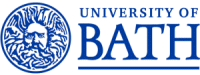 Staff Development and Performance Review + with Effective Behaviours Framework self-assessment (MSA Job Family)(for staff in grades 3 and above)Full Name:Job title:Department:Date of SDPR meeting:Reviewer:Reviewer’s post:Period covered by this SDPR: Please complete all fieldsPROFESSIONAL BEHAVIOURGROUPSTRENGTHSChoose 2 or 3 that are most relevant to you and your role at the momentEVIDENCE OF EFFECTIVE WORKING DEMONSTRATING YOUR STRENGTHS(real examples)DEVELOPMENT NEEDS(what could you do to improve your capability in this area)These may be in any of the 9 groups and do not have to correspond to an identified strengthREVIEWER’SFEEDBACKConsider all areas but focus your comments on the most relevant Managing Self andPersonal SkillsDelivering Excellent ServiceFinding Innovative SolutionsEmbracing ChangeUsing ResourcesEngaging with the big pictureDeveloping Self and OthersWorking with PeopleAchieving ResultsObjective / activityCommentsOverview of the yearRevieweeOverview of the yearReviewerObjectiveTimescaleSuccess criteriaSupport & resources requiredState who is responsible for following up each action; only the reviewer and reviewee are able to make commitments at this stageWhat do you wish to learn / develop?What would be the outcome for your job or career?What practical steps will you take to achieve this? Who will follow up?Development opportunities and further learning can be found by visiting the following university webpages:Development programmes and courses for staffhttps://www.bath.ac.uk/corporate-information/development-programmes-and-courses-for-staff/People Management CurriculumPeople Management Curriculum (bath.ac.uk)Coaching service for staffhttps://www.bath.ac.uk/guides/the-university-of-bath-coaching-service-for-staff/Strengthscopehttps://www.bath.ac.uk/corporate-information/strengthscope-profiling-tool/RevieweeReviewerNameNameSignatureSignatureDateDate